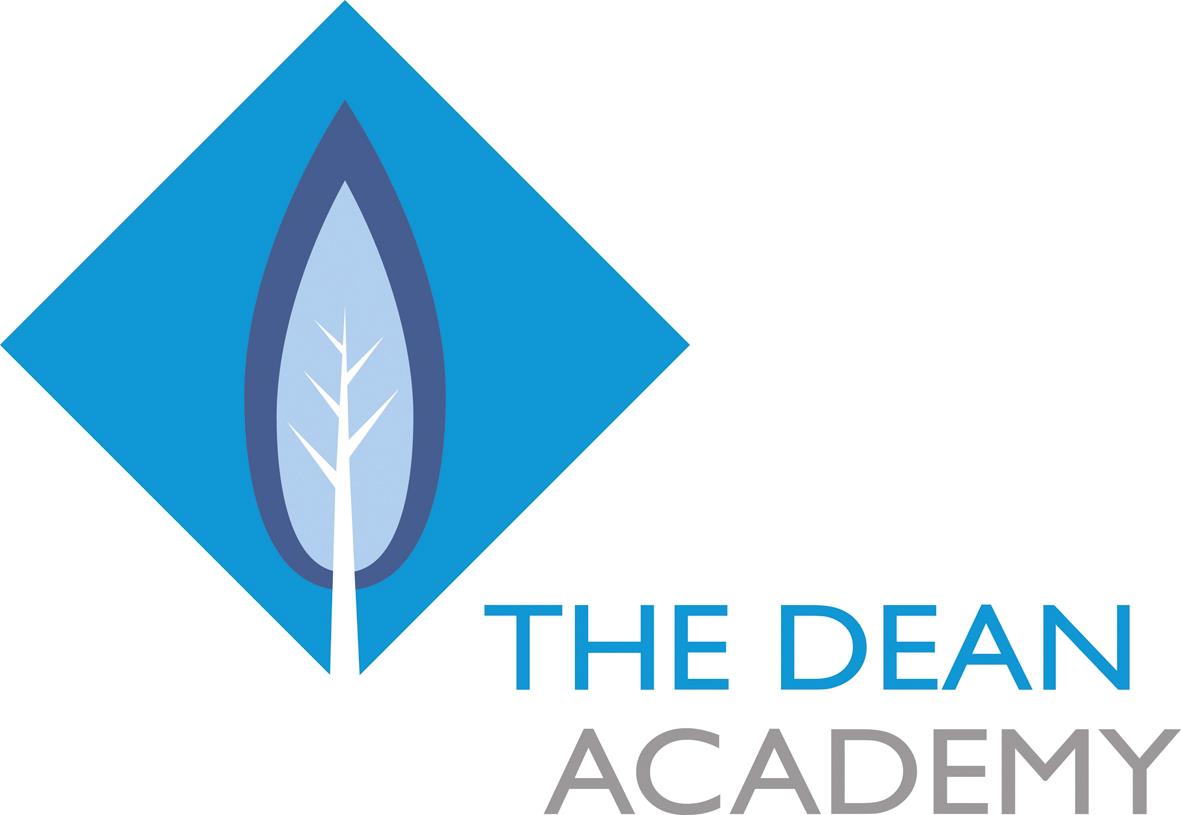 StopAMViney Hill, Lower Farmhouse0813Viney Hill, The New Inn0815Viney Hill Church0817Oldcroft, St Swithins Road (Bus Shelter)0819Oldcroft, Old Chapel0820Yorkley Lane, Opp Bailey Inn0823Yorkley Lane, Yorkley Court Entrance0828Whitecross School0840PMWhitecross School1525Yorkley Lane, Yorkley Court Entrance1537Yorkley Lane, Opp Bailey Inn1540Oldcroft, Old Chapel1543Oldcroft, St Swithins Road (Bus Shelter)1544Viney Hill Church1546Viney Hill, The New Inn1548Viney Hill, Lower Farmhouse1550